 Naslov: Dijaška 12b, 5220 Tolmin      Tel.: 05 380 12 00      Faks: 05 380 12 18     E-pošta: grup1.osngfb2@guest.arnes.si		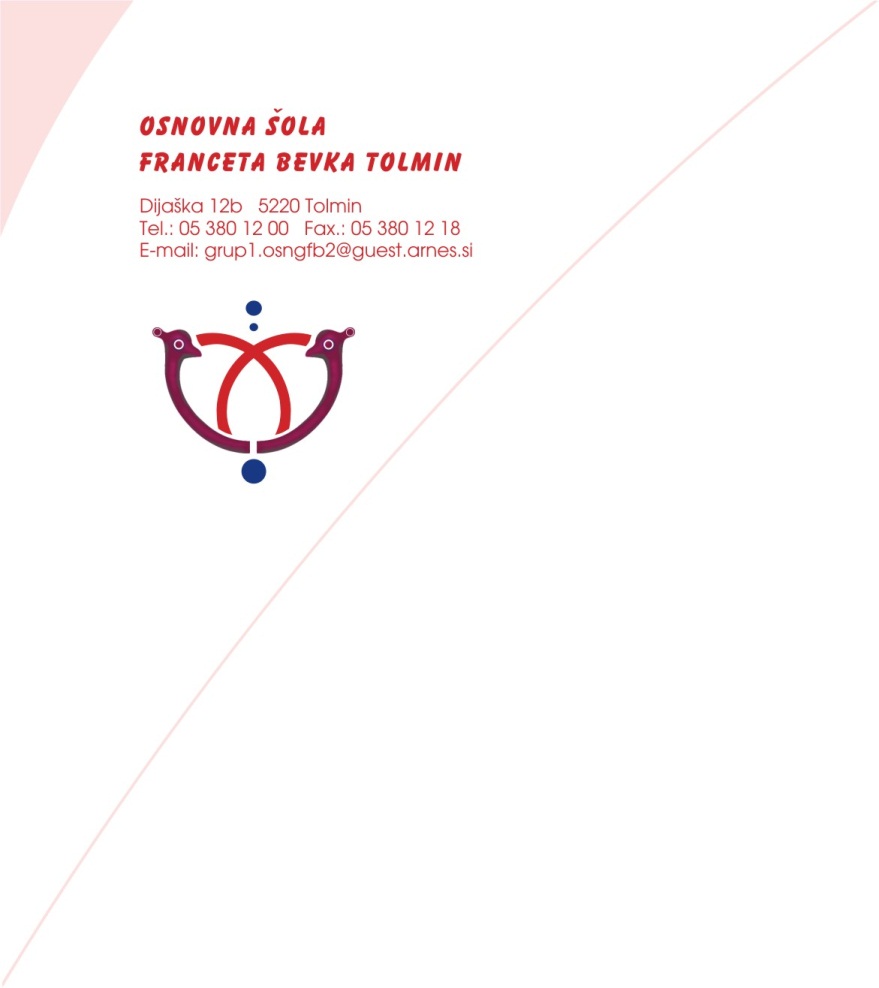 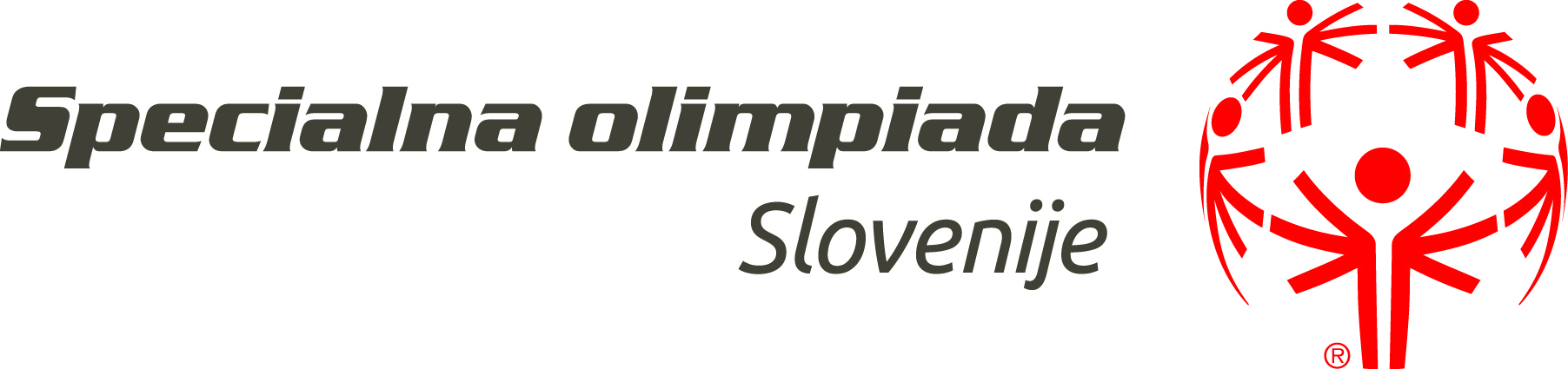 RAZPIS20. REGIJSKIH IGER SOSPRIMORSKO NOTRANJSKE REGIJE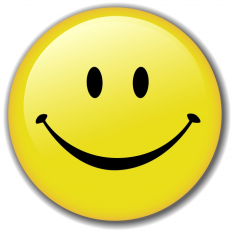 PRIREDITELJ: SPECIALNA OLIMPIADA SLOVENIJEORGANIZATOR: OSNOVNA ŠOLA FRANCETA BEVKA TOLMIN,           PODRUŽNIČNA ŠOLA ZA IZOBRAŽEVANJE IN USPOSABLJANJE OTROK S POSEBNIMI POTREBAMIKRAJ: ŠPORTNI PARK BRAJDA TOLMINDATUM: 8. MAJ 2013PROGRAM PRIREDITVE:8.30 - 9.00		prihod ekip na prizorišče (športni park Brajda)9.00			sestanek vodij ekip9.30			otvoritvena slovesnost10.00			pričetek tekmovanj13.00			kosilo14.00			zabava s plesomTEKMOVALNE DISCIPLINE:ATLETIKA1. tek z vozički 25 mtek z vozički 100 mtek 50 mtek 100 mtek 200 mtek 400 mštafeta 4 x 100 mskok v daljino z mestaskok v daljino z zaletommet žogice 250 gsuvanje krogleELEMENTI KOŠARKE (nižji nivo)BALINANJE (nižji nivo)ekipna tekma (ekipa štirih tekmovalcev, vsak po eno kroglo)bližanje posameznoProsimo, če lahko prijavljene ekipe prinesejo s seboj na tekmovanje svoje komplete krogel z balinom.TEKMOVALIŠČA VSEH TEKMOVALNIH DISCIPLIN:ŠPORTNI PARK BRAJDA (atletika)ŠPORTNA DVORANA OŠ FRANCETA BEVKA TOLMIN (elementi košarke)BALINIŠČE TOLMIN (balinanje)PRAVILA:tekmovanja bodo potekala po pravilih SOS,tekmovalne skupine bodo oblikovane na osnovi prijavljenih rezultatov,tekmovalci bodo razdeljeni v dve starostni kategoriji in sicer do 15 let in nad 15 let,velja pravilo 15% oziroma 20% diskvalifikacije (nižji nivo) ob preseganju prijavljenega rezultata,vsak tekmovalec/ka lahko sodeluje samo v eni disciplini ter štafeti 4x100 m,morebitno pritožbo je mogoče vložiti takoj po končani disciplini,nastop je dovoljen le v športnih copatih,tekmovalci tekmujejo na lastno odgovornost oziroma na odgovornost organizacije, ki ga je prijavila,vstop trenerjem na tekmovališče ne bo dovoljen.PRIZNANJA:Prvi trije tekmovalci v vsaki kategoriji prejmejo medalje, ostali tekmovalci pa dobijo trakce za udeležbo. Podelitve bodo potekale na tekmovališču v športnem parku.PRIJAVE:Na prijavnico napišite poln naslov ustanove in davčno številko.Prijave pošljite najkasneje do 19.aprila 2013 na naslov:Osnovna šola Franceta Bevka TolminPodružnična šola za izobraževanje in usposabljanje otrok s posebnimi potrebamiDijaška 12b5220    TOLMIN (s pripisom SOS)KOTIZACIJA:Kotizacijo za vsakega udeleženca (tekmovalca in spremljevalca) v višini 7,5  EUR plačate po prejetju računa. S seboj prinesite izpolnjeno naročilnico s številom udeležencev.INFORMACIJE:Osnovna šola Franceta Bevka TOLMINPodružnična šola za izobraževanje in usposabljanje otrok s posebnimi potrebamitelefon: 041 585 131 (Mateja)e-pošta: mateja.ivancic67@gmail.com20. REGIJSKE IGRE SOSPRIMORSKO NOTRANJSKE REGIJEPRIJAVA ZA TEKMOVALCAPROGRAM: ___________________________________________________(zavod, društvo, šola)TEKMOVALEC-ka: __________________________     _______________________________________    priimek				      ime	Datum rojstva: _____ _________ _______                                      dan        mesec          leto Spol: _________  M/ŽPosebnosti: _____________________________________________________________________________                   (zdravstvene, gibalne, dieta…)ŠPORT: ______________________________________________________                    (elementi košarke, atletika, balinanje)DISCIPLINA: _________________________________________________Rezultat: _____________________________________________________TRENER: ___________________________     _______________________                        priimek	                                                                    imeKontaktna tel. št.: ____________________      _______________________      službeni tel.              		                         mobilni tel.Žig: 						Odgovorna oseba:20. REGIJSKE IGRE SOSPRIMORSKO NOTRANJSKE REGIJEPRIJAVNICA EKIPEUstanova: ___________________________________________________Točen naslov: _________________________________________________Telefon: ___________________   Davčna številka: __________________Davčni zavezanec: Da/NeKontaktna številka: __________________ telefon: ___________________PRIJAVLJAMO:TEKMOVALCI:SPREMLJEVALCI:Datum:				Žig:		     	         Podpis odgovorne osebe: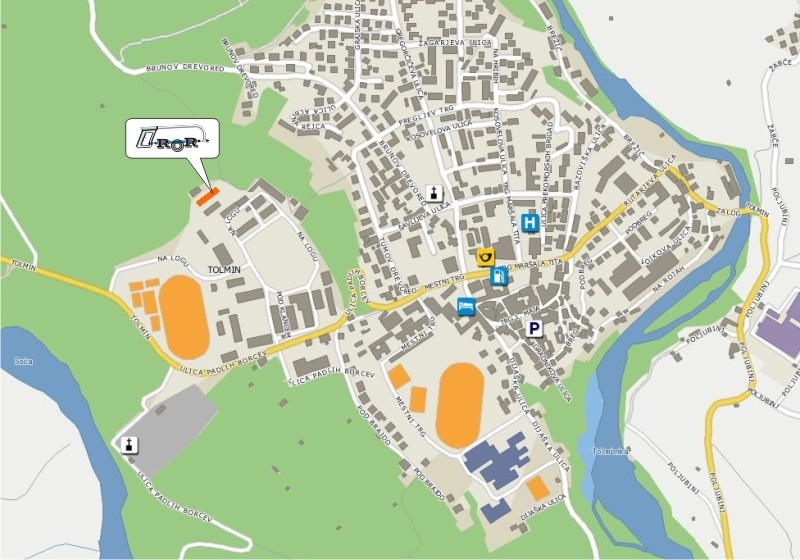 Ime in priimekVelikost majice1.2.3.4.5.6.7.8.9.10.11.12.Ime in priimekVelikost majice1.2.3.4.